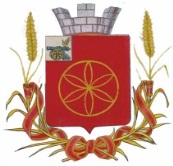 АДМИНИСТРАЦИЯ  МУНИЦИПАЛЬНОГО ОБРАЗОВАНИЯРУДНЯНСКИЙ РАЙОН СМОЛЕНСКОЙ ОБЛАСТИР А С П О Р Я Ж Е Н И Еот 22.05.2018 N 259О подготовке проекта планировки и проекта межевания территории линейного объекта «Строительство ( реконструкция) системы водоснабжения и бурения артезианской скважины с. Понизовье Руднянского района Смоленской области»    В соответствии с Градостроительным кодексом Российской Федерации, руководствуясь Федеральным законом от 06.10.2003 года № 131-ФЗ «Об общих принципах организации местного самоуправления в Российской Федерации», Уставом муниципального образования Руднянский район  Смоленской области:      1. Подготовить проект планировки и проект межевания территории линейного объекта «Строительство (реконструкция) системы водоснабжения и бурения артезианской скважины с. Понизовье Руднянского района Смоленской области».             2. Контроль за исполнением настоящего распоряжения возложить на заместителя Главы   муниципального образования Руднянский район Смоленской области С.Е. Брич.Глава муниципального образованияРуднянский район Смоленской области                                               Ю.И. ИвашкинИ. п. 